1.1. Описание услуги1.1. Описание услуги1.1. Описание услуги1.1. Описание услуги1.1. Описание услуги1.1. Описание услуги1.1. Описание услуги1.1. Описание услугиУслуга обеспечивает поддержку функционирования и администрирования серверного оборудования Заказчика.Услуга обеспечения доступности и безопасности функционирования, осуществления контроля за конфигурацией, а также проведение регламентных работ серверного оборудования, обновление программного обеспечения серверного оборудования.Услуга обеспечивает поддержку функционирования и администрирования серверного оборудования Заказчика.Услуга обеспечения доступности и безопасности функционирования, осуществления контроля за конфигурацией, а также проведение регламентных работ серверного оборудования, обновление программного обеспечения серверного оборудования.Услуга обеспечивает поддержку функционирования и администрирования серверного оборудования Заказчика.Услуга обеспечения доступности и безопасности функционирования, осуществления контроля за конфигурацией, а также проведение регламентных работ серверного оборудования, обновление программного обеспечения серверного оборудования.Услуга обеспечивает поддержку функционирования и администрирования серверного оборудования Заказчика.Услуга обеспечения доступности и безопасности функционирования, осуществления контроля за конфигурацией, а также проведение регламентных работ серверного оборудования, обновление программного обеспечения серверного оборудования.Услуга обеспечивает поддержку функционирования и администрирования серверного оборудования Заказчика.Услуга обеспечения доступности и безопасности функционирования, осуществления контроля за конфигурацией, а также проведение регламентных работ серверного оборудования, обновление программного обеспечения серверного оборудования.Услуга обеспечивает поддержку функционирования и администрирования серверного оборудования Заказчика.Услуга обеспечения доступности и безопасности функционирования, осуществления контроля за конфигурацией, а также проведение регламентных работ серверного оборудования, обновление программного обеспечения серверного оборудования.Услуга обеспечивает поддержку функционирования и администрирования серверного оборудования Заказчика.Услуга обеспечения доступности и безопасности функционирования, осуществления контроля за конфигурацией, а также проведение регламентных работ серверного оборудования, обновление программного обеспечения серверного оборудования.Услуга обеспечивает поддержку функционирования и администрирования серверного оборудования Заказчика.Услуга обеспечения доступности и безопасности функционирования, осуществления контроля за конфигурацией, а также проведение регламентных работ серверного оборудования, обновление программного обеспечения серверного оборудования.1.2. Способ подключения к ИТ-системе (если необходимо и в зависимости от технической возможности организации)1.2. Способ подключения к ИТ-системе (если необходимо и в зависимости от технической возможности организации)1.2. Способ подключения к ИТ-системе (если необходимо и в зависимости от технической возможности организации)1.2. Способ подключения к ИТ-системе (если необходимо и в зависимости от технической возможности организации)1.2. Способ подключения к ИТ-системе (если необходимо и в зависимости от технической возможности организации)1.2. Способ подключения к ИТ-системе (если необходимо и в зависимости от технической возможности организации)1.2. Способ подключения к ИТ-системе (если необходимо и в зависимости от технической возможности организации)1.2. Способ подключения к ИТ-системе (если необходимо и в зависимости от технической возможности организации)Ярлык на Портале терминальных приложенийПрямая ссылка на Web-ресурс из КСПДПрямая ссылка на Web-ресурс из Интернет (требуется СКЗИ на АРМ / не требуется)«Толстый клиент» на АРМ пользователя (требуется СКЗИ на АРМ / не требуется)Другой способ ________________________________________________Ярлык на Портале терминальных приложенийПрямая ссылка на Web-ресурс из КСПДПрямая ссылка на Web-ресурс из Интернет (требуется СКЗИ на АРМ / не требуется)«Толстый клиент» на АРМ пользователя (требуется СКЗИ на АРМ / не требуется)Другой способ ________________________________________________Ярлык на Портале терминальных приложенийПрямая ссылка на Web-ресурс из КСПДПрямая ссылка на Web-ресурс из Интернет (требуется СКЗИ на АРМ / не требуется)«Толстый клиент» на АРМ пользователя (требуется СКЗИ на АРМ / не требуется)Другой способ ________________________________________________Ярлык на Портале терминальных приложенийПрямая ссылка на Web-ресурс из КСПДПрямая ссылка на Web-ресурс из Интернет (требуется СКЗИ на АРМ / не требуется)«Толстый клиент» на АРМ пользователя (требуется СКЗИ на АРМ / не требуется)Другой способ ________________________________________________Ярлык на Портале терминальных приложенийПрямая ссылка на Web-ресурс из КСПДПрямая ссылка на Web-ресурс из Интернет (требуется СКЗИ на АРМ / не требуется)«Толстый клиент» на АРМ пользователя (требуется СКЗИ на АРМ / не требуется)Другой способ ________________________________________________Ярлык на Портале терминальных приложенийПрямая ссылка на Web-ресурс из КСПДПрямая ссылка на Web-ресурс из Интернет (требуется СКЗИ на АРМ / не требуется)«Толстый клиент» на АРМ пользователя (требуется СКЗИ на АРМ / не требуется)Другой способ ________________________________________________Ярлык на Портале терминальных приложенийПрямая ссылка на Web-ресурс из КСПДПрямая ссылка на Web-ресурс из Интернет (требуется СКЗИ на АРМ / не требуется)«Толстый клиент» на АРМ пользователя (требуется СКЗИ на АРМ / не требуется)Другой способ ________________________________________________Ярлык на Портале терминальных приложенийПрямая ссылка на Web-ресурс из КСПДПрямая ссылка на Web-ресурс из Интернет (требуется СКЗИ на АРМ / не требуется)«Толстый клиент» на АРМ пользователя (требуется СКЗИ на АРМ / не требуется)Другой способ ________________________________________________1.3. Группа корпоративных бизнес-процессов / сценариев, поддерживаемых в рамках услуги   1.3. Группа корпоративных бизнес-процессов / сценариев, поддерживаемых в рамках услуги   1.3. Группа корпоративных бизнес-процессов / сценариев, поддерживаемых в рамках услуги   1.3. Группа корпоративных бизнес-процессов / сценариев, поддерживаемых в рамках услуги   1.3. Группа корпоративных бизнес-процессов / сценариев, поддерживаемых в рамках услуги   1.3. Группа корпоративных бизнес-процессов / сценариев, поддерживаемых в рамках услуги   1.3. Группа корпоративных бизнес-процессов / сценариев, поддерживаемых в рамках услуги   1.3. Группа корпоративных бизнес-процессов / сценариев, поддерживаемых в рамках услуги    Для настоящей услуги не применяется Для настоящей услуги не применяется Для настоящей услуги не применяется Для настоящей услуги не применяется Для настоящей услуги не применяется Для настоящей услуги не применяется Для настоящей услуги не применяется Для настоящей услуги не применяется1.4. Интеграция с корпоративными ИТ-системами1.4. Интеграция с корпоративными ИТ-системами1.4. Интеграция с корпоративными ИТ-системами1.4. Интеграция с корпоративными ИТ-системами1.4. Интеграция с корпоративными ИТ-системами1.4. Интеграция с корпоративными ИТ-системами1.4. Интеграция с корпоративными ИТ-системами1.4. Интеграция с корпоративными ИТ-системамиИТ-системаГруппа процессовГруппа процессовГруппа процессовГруппа процессовГруппа процессовГруппа процессов Для настоящей услуги не применяется Для настоящей услуги не применяется Для настоящей услуги не применяется Для настоящей услуги не применяется Для настоящей услуги не применяется Для настоящей услуги не применяется1.5. Интеграция с внешними ИТ-системами1.5. Интеграция с внешними ИТ-системами1.5. Интеграция с внешними ИТ-системами1.5. Интеграция с внешними ИТ-системами1.5. Интеграция с внешними ИТ-системами1.5. Интеграция с внешними ИТ-системами1.5. Интеграция с внешними ИТ-системами1.5. Интеграция с внешними ИТ-системамиИТ-системаГруппа процессовГруппа процессовГруппа процессовГруппа процессовГруппа процессовГруппа процессов Для настоящей услуги не применяется Для настоящей услуги не применяется Для настоящей услуги не применяется Для настоящей услуги не применяется Для настоящей услуги не применяется Для настоящей услуги не применяется1.6. Состав услуги1.6. Состав услуги1.6. Состав услуги1.6. Состав услуги1.6. Состав услуги1.6. Состав услуги1.6. Состав услуги1.6. Состав услугиЦентр поддержки пользователей - Прием, обработка, регистрация и маршрутизация поступающих обращений от пользователей. - Прием, обработка, регистрация и маршрутизация поступающих обращений от пользователей. - Прием, обработка, регистрация и маршрутизация поступающих обращений от пользователей. - Прием, обработка, регистрация и маршрутизация поступающих обращений от пользователей. - Прием, обработка, регистрация и маршрутизация поступающих обращений от пользователей. - Прием, обработка, регистрация и маршрутизация поступающих обращений от пользователей.Функциональная поддержкаВосстановление работоспособностиАнализ и диагностика сбоев или неисправностей серверного оборудования: принятие решение о предоставления услуги по «аварийному варианту» на существующей ИТ-инфраструктуре (Заказчика или филиала), если оценочное время восстановления услуги превышает время переключения на «аварийный вариант», нет средств для ремонта и т.п.Реализация восстановления серверного оборудования, включая «аварийный вариант»: использование других единиц оборудования, переконфигурация серверных узлов на время восстановления отказавшей системы (при необходимости обеспечения непрерывности предоставления ИТ-услуги при аварийных ситуациях) Детальный анализ и диагностика повторяющихся сбоев или неисправностей, связанных с некорректной работой серверного оборудования, по статистическим данным за определенный период.Взаимодействие с поставщиком технической поддержки/вендором (если у Заказчика приобретена поддержка на оборудование либо оборудование находится на гарантии): открытие сервисного случая, сбор и отправка логов/дампов, отправка и получение запчастей, выполнение предлагаемых действий/операций, контроль решения инцидентов в рамках предоставляемой ими ТПЗамена неисправной компоненты серверного оборудования, полученной в рамках действующей технической поддержки или гарантии производителя, с последующим тестированием. Подготовка сервисного листа на замену компоненты.Закрытие временного решения после восстановления работоспособности серверного оборудования, внесение изменений в документациюРаботы по стандартным запросамНастройка управления доступомНастройка рассылки сообщений (e-mail notification)В рамках оказания консультацийПодготовка спецификации серверного оборудования для приобретенияОценка состояния серверного оборудования, подготовка рекомендаций по их приобретению, замене и выводу из эксплуатации, оптимизации использования (обеспечение жизненного цикла)Подготовка документов по технической инвентаризации компонентовВ рамках работ по сопровождению Резервное копирование конфигураций (аппаратных настроек) серверного оборудованияВизуальный осмотр оборудования, соединений интерфейсных и силовых кабелей, индикации оборудования. Прим.: для оборудования, размещенного в ЦОД.Анализ состояния аппаратных (HARDWARE) параметров сервера.Внесение изменений в эксплуатационную документацию и КЕ;Обновление firmware, установка патчей для компонентов/узлов серверного оборудованияКонтроль сообщений системы мониторинга, при наличии данной системы у ЗаказчикаРегламентные работыРазработка и сопровождение плана/графиков ППР, согласование их с Заказчиком.Определение (корректировка) состава регламентных работ, актуализация временных затрат на выполнениеСогласование времени проведения, оповещение о предстоящих регламентных работах (при необходимости телефонограммой)Отключение сервера, демонтаж, разборка, очистка от пыли, визуальный контроль электронных компонентов.Расширенное тестирование аппаратной платформыОсуществление работ, связанных с обеспечением непрерывности и восстановлением исходного состояния элементов ИТ-инфраструктуры ИТ-услуги в случае отказов и поломок (исключая предоставление запасных частей и/или подменного оборудования, а также ремонт оборудования)Восстановление работоспособностиАнализ и диагностика сбоев или неисправностей серверного оборудования: принятие решение о предоставления услуги по «аварийному варианту» на существующей ИТ-инфраструктуре (Заказчика или филиала), если оценочное время восстановления услуги превышает время переключения на «аварийный вариант», нет средств для ремонта и т.п.Реализация восстановления серверного оборудования, включая «аварийный вариант»: использование других единиц оборудования, переконфигурация серверных узлов на время восстановления отказавшей системы (при необходимости обеспечения непрерывности предоставления ИТ-услуги при аварийных ситуациях) Детальный анализ и диагностика повторяющихся сбоев или неисправностей, связанных с некорректной работой серверного оборудования, по статистическим данным за определенный период.Взаимодействие с поставщиком технической поддержки/вендором (если у Заказчика приобретена поддержка на оборудование либо оборудование находится на гарантии): открытие сервисного случая, сбор и отправка логов/дампов, отправка и получение запчастей, выполнение предлагаемых действий/операций, контроль решения инцидентов в рамках предоставляемой ими ТПЗамена неисправной компоненты серверного оборудования, полученной в рамках действующей технической поддержки или гарантии производителя, с последующим тестированием. Подготовка сервисного листа на замену компоненты.Закрытие временного решения после восстановления работоспособности серверного оборудования, внесение изменений в документациюРаботы по стандартным запросамНастройка управления доступомНастройка рассылки сообщений (e-mail notification)В рамках оказания консультацийПодготовка спецификации серверного оборудования для приобретенияОценка состояния серверного оборудования, подготовка рекомендаций по их приобретению, замене и выводу из эксплуатации, оптимизации использования (обеспечение жизненного цикла)Подготовка документов по технической инвентаризации компонентовВ рамках работ по сопровождению Резервное копирование конфигураций (аппаратных настроек) серверного оборудованияВизуальный осмотр оборудования, соединений интерфейсных и силовых кабелей, индикации оборудования. Прим.: для оборудования, размещенного в ЦОД.Анализ состояния аппаратных (HARDWARE) параметров сервера.Внесение изменений в эксплуатационную документацию и КЕ;Обновление firmware, установка патчей для компонентов/узлов серверного оборудованияКонтроль сообщений системы мониторинга, при наличии данной системы у ЗаказчикаРегламентные работыРазработка и сопровождение плана/графиков ППР, согласование их с Заказчиком.Определение (корректировка) состава регламентных работ, актуализация временных затрат на выполнениеСогласование времени проведения, оповещение о предстоящих регламентных работах (при необходимости телефонограммой)Отключение сервера, демонтаж, разборка, очистка от пыли, визуальный контроль электронных компонентов.Расширенное тестирование аппаратной платформыОсуществление работ, связанных с обеспечением непрерывности и восстановлением исходного состояния элементов ИТ-инфраструктуры ИТ-услуги в случае отказов и поломок (исключая предоставление запасных частей и/или подменного оборудования, а также ремонт оборудования)Восстановление работоспособностиАнализ и диагностика сбоев или неисправностей серверного оборудования: принятие решение о предоставления услуги по «аварийному варианту» на существующей ИТ-инфраструктуре (Заказчика или филиала), если оценочное время восстановления услуги превышает время переключения на «аварийный вариант», нет средств для ремонта и т.п.Реализация восстановления серверного оборудования, включая «аварийный вариант»: использование других единиц оборудования, переконфигурация серверных узлов на время восстановления отказавшей системы (при необходимости обеспечения непрерывности предоставления ИТ-услуги при аварийных ситуациях) Детальный анализ и диагностика повторяющихся сбоев или неисправностей, связанных с некорректной работой серверного оборудования, по статистическим данным за определенный период.Взаимодействие с поставщиком технической поддержки/вендором (если у Заказчика приобретена поддержка на оборудование либо оборудование находится на гарантии): открытие сервисного случая, сбор и отправка логов/дампов, отправка и получение запчастей, выполнение предлагаемых действий/операций, контроль решения инцидентов в рамках предоставляемой ими ТПЗамена неисправной компоненты серверного оборудования, полученной в рамках действующей технической поддержки или гарантии производителя, с последующим тестированием. Подготовка сервисного листа на замену компоненты.Закрытие временного решения после восстановления работоспособности серверного оборудования, внесение изменений в документациюРаботы по стандартным запросамНастройка управления доступомНастройка рассылки сообщений (e-mail notification)В рамках оказания консультацийПодготовка спецификации серверного оборудования для приобретенияОценка состояния серверного оборудования, подготовка рекомендаций по их приобретению, замене и выводу из эксплуатации, оптимизации использования (обеспечение жизненного цикла)Подготовка документов по технической инвентаризации компонентовВ рамках работ по сопровождению Резервное копирование конфигураций (аппаратных настроек) серверного оборудованияВизуальный осмотр оборудования, соединений интерфейсных и силовых кабелей, индикации оборудования. Прим.: для оборудования, размещенного в ЦОД.Анализ состояния аппаратных (HARDWARE) параметров сервера.Внесение изменений в эксплуатационную документацию и КЕ;Обновление firmware, установка патчей для компонентов/узлов серверного оборудованияКонтроль сообщений системы мониторинга, при наличии данной системы у ЗаказчикаРегламентные работыРазработка и сопровождение плана/графиков ППР, согласование их с Заказчиком.Определение (корректировка) состава регламентных работ, актуализация временных затрат на выполнениеСогласование времени проведения, оповещение о предстоящих регламентных работах (при необходимости телефонограммой)Отключение сервера, демонтаж, разборка, очистка от пыли, визуальный контроль электронных компонентов.Расширенное тестирование аппаратной платформыОсуществление работ, связанных с обеспечением непрерывности и восстановлением исходного состояния элементов ИТ-инфраструктуры ИТ-услуги в случае отказов и поломок (исключая предоставление запасных частей и/или подменного оборудования, а также ремонт оборудования)Восстановление работоспособностиАнализ и диагностика сбоев или неисправностей серверного оборудования: принятие решение о предоставления услуги по «аварийному варианту» на существующей ИТ-инфраструктуре (Заказчика или филиала), если оценочное время восстановления услуги превышает время переключения на «аварийный вариант», нет средств для ремонта и т.п.Реализация восстановления серверного оборудования, включая «аварийный вариант»: использование других единиц оборудования, переконфигурация серверных узлов на время восстановления отказавшей системы (при необходимости обеспечения непрерывности предоставления ИТ-услуги при аварийных ситуациях) Детальный анализ и диагностика повторяющихся сбоев или неисправностей, связанных с некорректной работой серверного оборудования, по статистическим данным за определенный период.Взаимодействие с поставщиком технической поддержки/вендором (если у Заказчика приобретена поддержка на оборудование либо оборудование находится на гарантии): открытие сервисного случая, сбор и отправка логов/дампов, отправка и получение запчастей, выполнение предлагаемых действий/операций, контроль решения инцидентов в рамках предоставляемой ими ТПЗамена неисправной компоненты серверного оборудования, полученной в рамках действующей технической поддержки или гарантии производителя, с последующим тестированием. Подготовка сервисного листа на замену компоненты.Закрытие временного решения после восстановления работоспособности серверного оборудования, внесение изменений в документациюРаботы по стандартным запросамНастройка управления доступомНастройка рассылки сообщений (e-mail notification)В рамках оказания консультацийПодготовка спецификации серверного оборудования для приобретенияОценка состояния серверного оборудования, подготовка рекомендаций по их приобретению, замене и выводу из эксплуатации, оптимизации использования (обеспечение жизненного цикла)Подготовка документов по технической инвентаризации компонентовВ рамках работ по сопровождению Резервное копирование конфигураций (аппаратных настроек) серверного оборудованияВизуальный осмотр оборудования, соединений интерфейсных и силовых кабелей, индикации оборудования. Прим.: для оборудования, размещенного в ЦОД.Анализ состояния аппаратных (HARDWARE) параметров сервера.Внесение изменений в эксплуатационную документацию и КЕ;Обновление firmware, установка патчей для компонентов/узлов серверного оборудованияКонтроль сообщений системы мониторинга, при наличии данной системы у ЗаказчикаРегламентные работыРазработка и сопровождение плана/графиков ППР, согласование их с Заказчиком.Определение (корректировка) состава регламентных работ, актуализация временных затрат на выполнениеСогласование времени проведения, оповещение о предстоящих регламентных работах (при необходимости телефонограммой)Отключение сервера, демонтаж, разборка, очистка от пыли, визуальный контроль электронных компонентов.Расширенное тестирование аппаратной платформыОсуществление работ, связанных с обеспечением непрерывности и восстановлением исходного состояния элементов ИТ-инфраструктуры ИТ-услуги в случае отказов и поломок (исключая предоставление запасных частей и/или подменного оборудования, а также ремонт оборудования)Восстановление работоспособностиАнализ и диагностика сбоев или неисправностей серверного оборудования: принятие решение о предоставления услуги по «аварийному варианту» на существующей ИТ-инфраструктуре (Заказчика или филиала), если оценочное время восстановления услуги превышает время переключения на «аварийный вариант», нет средств для ремонта и т.п.Реализация восстановления серверного оборудования, включая «аварийный вариант»: использование других единиц оборудования, переконфигурация серверных узлов на время восстановления отказавшей системы (при необходимости обеспечения непрерывности предоставления ИТ-услуги при аварийных ситуациях) Детальный анализ и диагностика повторяющихся сбоев или неисправностей, связанных с некорректной работой серверного оборудования, по статистическим данным за определенный период.Взаимодействие с поставщиком технической поддержки/вендором (если у Заказчика приобретена поддержка на оборудование либо оборудование находится на гарантии): открытие сервисного случая, сбор и отправка логов/дампов, отправка и получение запчастей, выполнение предлагаемых действий/операций, контроль решения инцидентов в рамках предоставляемой ими ТПЗамена неисправной компоненты серверного оборудования, полученной в рамках действующей технической поддержки или гарантии производителя, с последующим тестированием. Подготовка сервисного листа на замену компоненты.Закрытие временного решения после восстановления работоспособности серверного оборудования, внесение изменений в документациюРаботы по стандартным запросамНастройка управления доступомНастройка рассылки сообщений (e-mail notification)В рамках оказания консультацийПодготовка спецификации серверного оборудования для приобретенияОценка состояния серверного оборудования, подготовка рекомендаций по их приобретению, замене и выводу из эксплуатации, оптимизации использования (обеспечение жизненного цикла)Подготовка документов по технической инвентаризации компонентовВ рамках работ по сопровождению Резервное копирование конфигураций (аппаратных настроек) серверного оборудованияВизуальный осмотр оборудования, соединений интерфейсных и силовых кабелей, индикации оборудования. Прим.: для оборудования, размещенного в ЦОД.Анализ состояния аппаратных (HARDWARE) параметров сервера.Внесение изменений в эксплуатационную документацию и КЕ;Обновление firmware, установка патчей для компонентов/узлов серверного оборудованияКонтроль сообщений системы мониторинга, при наличии данной системы у ЗаказчикаРегламентные работыРазработка и сопровождение плана/графиков ППР, согласование их с Заказчиком.Определение (корректировка) состава регламентных работ, актуализация временных затрат на выполнениеСогласование времени проведения, оповещение о предстоящих регламентных работах (при необходимости телефонограммой)Отключение сервера, демонтаж, разборка, очистка от пыли, визуальный контроль электронных компонентов.Расширенное тестирование аппаратной платформыОсуществление работ, связанных с обеспечением непрерывности и восстановлением исходного состояния элементов ИТ-инфраструктуры ИТ-услуги в случае отказов и поломок (исключая предоставление запасных частей и/или подменного оборудования, а также ремонт оборудования)Восстановление работоспособностиАнализ и диагностика сбоев или неисправностей серверного оборудования: принятие решение о предоставления услуги по «аварийному варианту» на существующей ИТ-инфраструктуре (Заказчика или филиала), если оценочное время восстановления услуги превышает время переключения на «аварийный вариант», нет средств для ремонта и т.п.Реализация восстановления серверного оборудования, включая «аварийный вариант»: использование других единиц оборудования, переконфигурация серверных узлов на время восстановления отказавшей системы (при необходимости обеспечения непрерывности предоставления ИТ-услуги при аварийных ситуациях) Детальный анализ и диагностика повторяющихся сбоев или неисправностей, связанных с некорректной работой серверного оборудования, по статистическим данным за определенный период.Взаимодействие с поставщиком технической поддержки/вендором (если у Заказчика приобретена поддержка на оборудование либо оборудование находится на гарантии): открытие сервисного случая, сбор и отправка логов/дампов, отправка и получение запчастей, выполнение предлагаемых действий/операций, контроль решения инцидентов в рамках предоставляемой ими ТПЗамена неисправной компоненты серверного оборудования, полученной в рамках действующей технической поддержки или гарантии производителя, с последующим тестированием. Подготовка сервисного листа на замену компоненты.Закрытие временного решения после восстановления работоспособности серверного оборудования, внесение изменений в документациюРаботы по стандартным запросамНастройка управления доступомНастройка рассылки сообщений (e-mail notification)В рамках оказания консультацийПодготовка спецификации серверного оборудования для приобретенияОценка состояния серверного оборудования, подготовка рекомендаций по их приобретению, замене и выводу из эксплуатации, оптимизации использования (обеспечение жизненного цикла)Подготовка документов по технической инвентаризации компонентовВ рамках работ по сопровождению Резервное копирование конфигураций (аппаратных настроек) серверного оборудованияВизуальный осмотр оборудования, соединений интерфейсных и силовых кабелей, индикации оборудования. Прим.: для оборудования, размещенного в ЦОД.Анализ состояния аппаратных (HARDWARE) параметров сервера.Внесение изменений в эксплуатационную документацию и КЕ;Обновление firmware, установка патчей для компонентов/узлов серверного оборудованияКонтроль сообщений системы мониторинга, при наличии данной системы у ЗаказчикаРегламентные работыРазработка и сопровождение плана/графиков ППР, согласование их с Заказчиком.Определение (корректировка) состава регламентных работ, актуализация временных затрат на выполнениеСогласование времени проведения, оповещение о предстоящих регламентных работах (при необходимости телефонограммой)Отключение сервера, демонтаж, разборка, очистка от пыли, визуальный контроль электронных компонентов.Расширенное тестирование аппаратной платформыОсуществление работ, связанных с обеспечением непрерывности и восстановлением исходного состояния элементов ИТ-инфраструктуры ИТ-услуги в случае отказов и поломок (исключая предоставление запасных частей и/или подменного оборудования, а также ремонт оборудования)Поддержка интеграционных процессовДля настоящей услуги не применяетсяДля настоящей услуги не применяетсяДля настоящей услуги не применяетсяДля настоящей услуги не применяетсяДля настоящей услуги не применяетсяДля настоящей услуги не применяетсяИТ-инфраструктураУстановка/демонтаж серверного оборудованияПроверка конфигурации на соответствие документацииУстановка дополнительных компонентов Подключение/отключение к сетям питания, LAN, SANПодключение к системе мониторинга оборудования (при её наличии)Установка/демонтаж серверного оборудованияПроверка конфигурации на соответствие документацииУстановка дополнительных компонентов Подключение/отключение к сетям питания, LAN, SANПодключение к системе мониторинга оборудования (при её наличии)Установка/демонтаж серверного оборудованияПроверка конфигурации на соответствие документацииУстановка дополнительных компонентов Подключение/отключение к сетям питания, LAN, SANПодключение к системе мониторинга оборудования (при её наличии)Установка/демонтаж серверного оборудованияПроверка конфигурации на соответствие документацииУстановка дополнительных компонентов Подключение/отключение к сетям питания, LAN, SANПодключение к системе мониторинга оборудования (при её наличии)Установка/демонтаж серверного оборудованияПроверка конфигурации на соответствие документацииУстановка дополнительных компонентов Подключение/отключение к сетям питания, LAN, SANПодключение к системе мониторинга оборудования (при её наличии)Установка/демонтаж серверного оборудованияПроверка конфигурации на соответствие документацииУстановка дополнительных компонентов Подключение/отключение к сетям питания, LAN, SANПодключение к системе мониторинга оборудования (при её наличии)Модификация ИТ-системыРаботы по запросам на изменениеИзменение конфигурации локальных дисковых разделов без потери данных (переконфигурация RAID массивов)Создание полигонов тестировании новых моделей/платформ серверного оборудования.Диагностика и анализ массовых/типовых сбоев и неисправностей серверного оборудования за определенный период времени.Работы по запросам на изменениеИзменение конфигурации локальных дисковых разделов без потери данных (переконфигурация RAID массивов)Создание полигонов тестировании новых моделей/платформ серверного оборудования.Диагностика и анализ массовых/типовых сбоев и неисправностей серверного оборудования за определенный период времени.Работы по запросам на изменениеИзменение конфигурации локальных дисковых разделов без потери данных (переконфигурация RAID массивов)Создание полигонов тестировании новых моделей/платформ серверного оборудования.Диагностика и анализ массовых/типовых сбоев и неисправностей серверного оборудования за определенный период времени.Работы по запросам на изменениеИзменение конфигурации локальных дисковых разделов без потери данных (переконфигурация RAID массивов)Создание полигонов тестировании новых моделей/платформ серверного оборудования.Диагностика и анализ массовых/типовых сбоев и неисправностей серверного оборудования за определенный период времени.Работы по запросам на изменениеИзменение конфигурации локальных дисковых разделов без потери данных (переконфигурация RAID массивов)Создание полигонов тестировании новых моделей/платформ серверного оборудования.Диагностика и анализ массовых/типовых сбоев и неисправностей серверного оборудования за определенный период времени.Работы по запросам на изменениеИзменение конфигурации локальных дисковых разделов без потери данных (переконфигурация RAID массивов)Создание полигонов тестировании новых моделей/платформ серверного оборудования.Диагностика и анализ массовых/типовых сбоев и неисправностей серверного оборудования за определенный период времени.1.7. Наименование и место хранения пользовательской документации:1.7. Наименование и место хранения пользовательской документации:1.7. Наименование и место хранения пользовательской документации:1.7. Наименование и место хранения пользовательской документации:1.7. Наименование и место хранения пользовательской документации:1.7. Наименование и место хранения пользовательской документации:1.7. Наименование и место хранения пользовательской документации:1.7. Наименование и место хранения пользовательской документации:ИТ-системаПуть: … → …Путь: … → …Путь: … → …Путь: … → …Путь: … → …Путь: … → …Портал Госкорпорации «Росатом»Путь: … → …Путь: … → …Путь: … → …Путь: … → …Путь: … → …Путь: … → …Иное местоПуть: … → …Путь: … → …Путь: … → …Путь: … → …Путь: … → …Путь: … → …Иное местоПуть: … → …Путь: … → …Путь: … → …Путь: … → …Путь: … → …Путь: … → …Иное местоПуть: … → …Путь: … → …Путь: … → …Путь: … → …Путь: … → …Путь: … → …1.8. Ограничения по оказанию услуги1.8. Ограничения по оказанию услуги1.8. Ограничения по оказанию услуги1.8. Ограничения по оказанию услуги1.8. Ограничения по оказанию услуги1.8. Ограничения по оказанию услуги1.8. Ограничения по оказанию услуги1.8. Ограничения по оказанию услугиИсполнение инцидентов по сложным и не описанным в открытых источниках ошибкам, аппаратным сбоям: - заявка передается производителю. На время устранения ошибки производителем обращение переводится в статус «приостановлено».Закрытие инцидента по сервису производится:после восстановления штатного режима работы оборудования;после диагностирования неисправности и идентификации, требующей замены компоненты.в случае отсутствия у Заказчика действующего договора на поддержку оборудования у производителяМаксимальное отклонение по количеству серверов без изменения условий договора +/- 5%Заказчик перед началом оказания услуги обязательно должен предоставить Исполнителю:Проектную и эксплуатационную документацию  Копии договоров на обслуживание аппаратной части оборудования, контакты поставщиков услуг поддержки, доступ на ресурсы технической поддержки (регистрация на сайтах вендоров)Доступ к необходимым для оказания услуги сегментам ЛВССписок сотрудников организаций, имеющих доступ к оборудованию с указанием:Название предприятияФИО (Указать признак «VIP» если применимо)должностьдепартамент/центр/подразделениеотделE-mailРоль / полномочия номер кабинетаконтактный телефонСписок сотрудников должен быть согласован:Владельцем (-ами) информационного ресурсаДепартаментом защиты государственной тайны и информацииСписок лиц, согласующих стандартные запросы, с указанием:Название предприятияФИО должностьдепартамент/центр/подразделениеотделE-mailТелефонСтандарты и политики, определяющие требования использования серверного оборудованияСписок серверного оборудования, включая:Тип, модель Дата выпускаКоличество процессоровОбъём памятиНаименование платформыСерийный номерИнвентарный номерСетевое имяIP адресНазвание КомпанииАдресНазвание помещения (номер кабинета)Проектную рабочую, эксплуатационную документацию на элементы серверного оборудования:Описание проектных решенийСостав и местонахождение ЗИПСертификаты, аттестаты соответствия, технические условия эксплуатации Действующую эксплуатационную документацию, содержащую актуальную информацию на момент передачиСтандарты и политики по ИБ, утвержденные ЗаказчикомИсполнение инцидентов по сложным и не описанным в открытых источниках ошибкам, аппаратным сбоям: - заявка передается производителю. На время устранения ошибки производителем обращение переводится в статус «приостановлено».Закрытие инцидента по сервису производится:после восстановления штатного режима работы оборудования;после диагностирования неисправности и идентификации, требующей замены компоненты.в случае отсутствия у Заказчика действующего договора на поддержку оборудования у производителяМаксимальное отклонение по количеству серверов без изменения условий договора +/- 5%Заказчик перед началом оказания услуги обязательно должен предоставить Исполнителю:Проектную и эксплуатационную документацию  Копии договоров на обслуживание аппаратной части оборудования, контакты поставщиков услуг поддержки, доступ на ресурсы технической поддержки (регистрация на сайтах вендоров)Доступ к необходимым для оказания услуги сегментам ЛВССписок сотрудников организаций, имеющих доступ к оборудованию с указанием:Название предприятияФИО (Указать признак «VIP» если применимо)должностьдепартамент/центр/подразделениеотделE-mailРоль / полномочия номер кабинетаконтактный телефонСписок сотрудников должен быть согласован:Владельцем (-ами) информационного ресурсаДепартаментом защиты государственной тайны и информацииСписок лиц, согласующих стандартные запросы, с указанием:Название предприятияФИО должностьдепартамент/центр/подразделениеотделE-mailТелефонСтандарты и политики, определяющие требования использования серверного оборудованияСписок серверного оборудования, включая:Тип, модель Дата выпускаКоличество процессоровОбъём памятиНаименование платформыСерийный номерИнвентарный номерСетевое имяIP адресНазвание КомпанииАдресНазвание помещения (номер кабинета)Проектную рабочую, эксплуатационную документацию на элементы серверного оборудования:Описание проектных решенийСостав и местонахождение ЗИПСертификаты, аттестаты соответствия, технические условия эксплуатации Действующую эксплуатационную документацию, содержащую актуальную информацию на момент передачиСтандарты и политики по ИБ, утвержденные ЗаказчикомИсполнение инцидентов по сложным и не описанным в открытых источниках ошибкам, аппаратным сбоям: - заявка передается производителю. На время устранения ошибки производителем обращение переводится в статус «приостановлено».Закрытие инцидента по сервису производится:после восстановления штатного режима работы оборудования;после диагностирования неисправности и идентификации, требующей замены компоненты.в случае отсутствия у Заказчика действующего договора на поддержку оборудования у производителяМаксимальное отклонение по количеству серверов без изменения условий договора +/- 5%Заказчик перед началом оказания услуги обязательно должен предоставить Исполнителю:Проектную и эксплуатационную документацию  Копии договоров на обслуживание аппаратной части оборудования, контакты поставщиков услуг поддержки, доступ на ресурсы технической поддержки (регистрация на сайтах вендоров)Доступ к необходимым для оказания услуги сегментам ЛВССписок сотрудников организаций, имеющих доступ к оборудованию с указанием:Название предприятияФИО (Указать признак «VIP» если применимо)должностьдепартамент/центр/подразделениеотделE-mailРоль / полномочия номер кабинетаконтактный телефонСписок сотрудников должен быть согласован:Владельцем (-ами) информационного ресурсаДепартаментом защиты государственной тайны и информацииСписок лиц, согласующих стандартные запросы, с указанием:Название предприятияФИО должностьдепартамент/центр/подразделениеотделE-mailТелефонСтандарты и политики, определяющие требования использования серверного оборудованияСписок серверного оборудования, включая:Тип, модель Дата выпускаКоличество процессоровОбъём памятиНаименование платформыСерийный номерИнвентарный номерСетевое имяIP адресНазвание КомпанииАдресНазвание помещения (номер кабинета)Проектную рабочую, эксплуатационную документацию на элементы серверного оборудования:Описание проектных решенийСостав и местонахождение ЗИПСертификаты, аттестаты соответствия, технические условия эксплуатации Действующую эксплуатационную документацию, содержащую актуальную информацию на момент передачиСтандарты и политики по ИБ, утвержденные ЗаказчикомИсполнение инцидентов по сложным и не описанным в открытых источниках ошибкам, аппаратным сбоям: - заявка передается производителю. На время устранения ошибки производителем обращение переводится в статус «приостановлено».Закрытие инцидента по сервису производится:после восстановления штатного режима работы оборудования;после диагностирования неисправности и идентификации, требующей замены компоненты.в случае отсутствия у Заказчика действующего договора на поддержку оборудования у производителяМаксимальное отклонение по количеству серверов без изменения условий договора +/- 5%Заказчик перед началом оказания услуги обязательно должен предоставить Исполнителю:Проектную и эксплуатационную документацию  Копии договоров на обслуживание аппаратной части оборудования, контакты поставщиков услуг поддержки, доступ на ресурсы технической поддержки (регистрация на сайтах вендоров)Доступ к необходимым для оказания услуги сегментам ЛВССписок сотрудников организаций, имеющих доступ к оборудованию с указанием:Название предприятияФИО (Указать признак «VIP» если применимо)должностьдепартамент/центр/подразделениеотделE-mailРоль / полномочия номер кабинетаконтактный телефонСписок сотрудников должен быть согласован:Владельцем (-ами) информационного ресурсаДепартаментом защиты государственной тайны и информацииСписок лиц, согласующих стандартные запросы, с указанием:Название предприятияФИО должностьдепартамент/центр/подразделениеотделE-mailТелефонСтандарты и политики, определяющие требования использования серверного оборудованияСписок серверного оборудования, включая:Тип, модель Дата выпускаКоличество процессоровОбъём памятиНаименование платформыСерийный номерИнвентарный номерСетевое имяIP адресНазвание КомпанииАдресНазвание помещения (номер кабинета)Проектную рабочую, эксплуатационную документацию на элементы серверного оборудования:Описание проектных решенийСостав и местонахождение ЗИПСертификаты, аттестаты соответствия, технические условия эксплуатации Действующую эксплуатационную документацию, содержащую актуальную информацию на момент передачиСтандарты и политики по ИБ, утвержденные ЗаказчикомИсполнение инцидентов по сложным и не описанным в открытых источниках ошибкам, аппаратным сбоям: - заявка передается производителю. На время устранения ошибки производителем обращение переводится в статус «приостановлено».Закрытие инцидента по сервису производится:после восстановления штатного режима работы оборудования;после диагностирования неисправности и идентификации, требующей замены компоненты.в случае отсутствия у Заказчика действующего договора на поддержку оборудования у производителяМаксимальное отклонение по количеству серверов без изменения условий договора +/- 5%Заказчик перед началом оказания услуги обязательно должен предоставить Исполнителю:Проектную и эксплуатационную документацию  Копии договоров на обслуживание аппаратной части оборудования, контакты поставщиков услуг поддержки, доступ на ресурсы технической поддержки (регистрация на сайтах вендоров)Доступ к необходимым для оказания услуги сегментам ЛВССписок сотрудников организаций, имеющих доступ к оборудованию с указанием:Название предприятияФИО (Указать признак «VIP» если применимо)должностьдепартамент/центр/подразделениеотделE-mailРоль / полномочия номер кабинетаконтактный телефонСписок сотрудников должен быть согласован:Владельцем (-ами) информационного ресурсаДепартаментом защиты государственной тайны и информацииСписок лиц, согласующих стандартные запросы, с указанием:Название предприятияФИО должностьдепартамент/центр/подразделениеотделE-mailТелефонСтандарты и политики, определяющие требования использования серверного оборудованияСписок серверного оборудования, включая:Тип, модель Дата выпускаКоличество процессоровОбъём памятиНаименование платформыСерийный номерИнвентарный номерСетевое имяIP адресНазвание КомпанииАдресНазвание помещения (номер кабинета)Проектную рабочую, эксплуатационную документацию на элементы серверного оборудования:Описание проектных решенийСостав и местонахождение ЗИПСертификаты, аттестаты соответствия, технические условия эксплуатации Действующую эксплуатационную документацию, содержащую актуальную информацию на момент передачиСтандарты и политики по ИБ, утвержденные ЗаказчикомИсполнение инцидентов по сложным и не описанным в открытых источниках ошибкам, аппаратным сбоям: - заявка передается производителю. На время устранения ошибки производителем обращение переводится в статус «приостановлено».Закрытие инцидента по сервису производится:после восстановления штатного режима работы оборудования;после диагностирования неисправности и идентификации, требующей замены компоненты.в случае отсутствия у Заказчика действующего договора на поддержку оборудования у производителяМаксимальное отклонение по количеству серверов без изменения условий договора +/- 5%Заказчик перед началом оказания услуги обязательно должен предоставить Исполнителю:Проектную и эксплуатационную документацию  Копии договоров на обслуживание аппаратной части оборудования, контакты поставщиков услуг поддержки, доступ на ресурсы технической поддержки (регистрация на сайтах вендоров)Доступ к необходимым для оказания услуги сегментам ЛВССписок сотрудников организаций, имеющих доступ к оборудованию с указанием:Название предприятияФИО (Указать признак «VIP» если применимо)должностьдепартамент/центр/подразделениеотделE-mailРоль / полномочия номер кабинетаконтактный телефонСписок сотрудников должен быть согласован:Владельцем (-ами) информационного ресурсаДепартаментом защиты государственной тайны и информацииСписок лиц, согласующих стандартные запросы, с указанием:Название предприятияФИО должностьдепартамент/центр/подразделениеотделE-mailТелефонСтандарты и политики, определяющие требования использования серверного оборудованияСписок серверного оборудования, включая:Тип, модель Дата выпускаКоличество процессоровОбъём памятиНаименование платформыСерийный номерИнвентарный номерСетевое имяIP адресНазвание КомпанииАдресНазвание помещения (номер кабинета)Проектную рабочую, эксплуатационную документацию на элементы серверного оборудования:Описание проектных решенийСостав и местонахождение ЗИПСертификаты, аттестаты соответствия, технические условия эксплуатации Действующую эксплуатационную документацию, содержащую актуальную информацию на момент передачиСтандарты и политики по ИБ, утвержденные ЗаказчикомИсполнение инцидентов по сложным и не описанным в открытых источниках ошибкам, аппаратным сбоям: - заявка передается производителю. На время устранения ошибки производителем обращение переводится в статус «приостановлено».Закрытие инцидента по сервису производится:после восстановления штатного режима работы оборудования;после диагностирования неисправности и идентификации, требующей замены компоненты.в случае отсутствия у Заказчика действующего договора на поддержку оборудования у производителяМаксимальное отклонение по количеству серверов без изменения условий договора +/- 5%Заказчик перед началом оказания услуги обязательно должен предоставить Исполнителю:Проектную и эксплуатационную документацию  Копии договоров на обслуживание аппаратной части оборудования, контакты поставщиков услуг поддержки, доступ на ресурсы технической поддержки (регистрация на сайтах вендоров)Доступ к необходимым для оказания услуги сегментам ЛВССписок сотрудников организаций, имеющих доступ к оборудованию с указанием:Название предприятияФИО (Указать признак «VIP» если применимо)должностьдепартамент/центр/подразделениеотделE-mailРоль / полномочия номер кабинетаконтактный телефонСписок сотрудников должен быть согласован:Владельцем (-ами) информационного ресурсаДепартаментом защиты государственной тайны и информацииСписок лиц, согласующих стандартные запросы, с указанием:Название предприятияФИО должностьдепартамент/центр/подразделениеотделE-mailТелефонСтандарты и политики, определяющие требования использования серверного оборудованияСписок серверного оборудования, включая:Тип, модель Дата выпускаКоличество процессоровОбъём памятиНаименование платформыСерийный номерИнвентарный номерСетевое имяIP адресНазвание КомпанииАдресНазвание помещения (номер кабинета)Проектную рабочую, эксплуатационную документацию на элементы серверного оборудования:Описание проектных решенийСостав и местонахождение ЗИПСертификаты, аттестаты соответствия, технические условия эксплуатации Действующую эксплуатационную документацию, содержащую актуальную информацию на момент передачиСтандарты и политики по ИБ, утвержденные ЗаказчикомИсполнение инцидентов по сложным и не описанным в открытых источниках ошибкам, аппаратным сбоям: - заявка передается производителю. На время устранения ошибки производителем обращение переводится в статус «приостановлено».Закрытие инцидента по сервису производится:после восстановления штатного режима работы оборудования;после диагностирования неисправности и идентификации, требующей замены компоненты.в случае отсутствия у Заказчика действующего договора на поддержку оборудования у производителяМаксимальное отклонение по количеству серверов без изменения условий договора +/- 5%Заказчик перед началом оказания услуги обязательно должен предоставить Исполнителю:Проектную и эксплуатационную документацию  Копии договоров на обслуживание аппаратной части оборудования, контакты поставщиков услуг поддержки, доступ на ресурсы технической поддержки (регистрация на сайтах вендоров)Доступ к необходимым для оказания услуги сегментам ЛВССписок сотрудников организаций, имеющих доступ к оборудованию с указанием:Название предприятияФИО (Указать признак «VIP» если применимо)должностьдепартамент/центр/подразделениеотделE-mailРоль / полномочия номер кабинетаконтактный телефонСписок сотрудников должен быть согласован:Владельцем (-ами) информационного ресурсаДепартаментом защиты государственной тайны и информацииСписок лиц, согласующих стандартные запросы, с указанием:Название предприятияФИО должностьдепартамент/центр/подразделениеотделE-mailТелефонСтандарты и политики, определяющие требования использования серверного оборудованияСписок серверного оборудования, включая:Тип, модель Дата выпускаКоличество процессоровОбъём памятиНаименование платформыСерийный номерИнвентарный номерСетевое имяIP адресНазвание КомпанииАдресНазвание помещения (номер кабинета)Проектную рабочую, эксплуатационную документацию на элементы серверного оборудования:Описание проектных решенийСостав и местонахождение ЗИПСертификаты, аттестаты соответствия, технические условия эксплуатации Действующую эксплуатационную документацию, содержащую актуальную информацию на момент передачиСтандарты и политики по ИБ, утвержденные Заказчиком1.9. Норматив на поддержку1.9. Норматив на поддержку1.9. Норматив на поддержку1.9. Норматив на поддержку1.9. Норматив на поддержку1.9. Норматив на поддержку1.9. Норматив на поддержку1.9. Норматив на поддержкуПодразделениеПредельное значение трудозатрат на поддержку 1 единицы объемного показателя по услуге (чел.мес.)Предельное значение трудозатрат на поддержку 1 единицы объемного показателя по услуге (чел.мес.)Предельное значение трудозатрат на поддержку 1 единицы объемного показателя по услуге (чел.мес.)Предельное значение трудозатрат на поддержку 1 единицы объемного показателя по услуге (чел.мес.)Предельное значение трудозатрат на поддержку 1 единицы объемного показателя по услуге (чел.мес.)Предельное значение трудозатрат на поддержку 1 единицы объемного показателя по услуге (чел.мес.)Функциональная поддержкаПоддержка функционирования серверного оборудованияПоддержка функционирования серверного оборудованияПоддержка функционирования серверного оборудованияПоддержка функционирования серверного оборудования0,0222222220,022222222Поддержка интеграционных процессов Для настоящей услуги не применяется Для настоящей услуги не применяется Для настоящей услуги не применяется Для настоящей услуги не применяется Для настоящей услуги не применяется Для настоящей услуги не применяетсяИТ-инфраструктура Для настоящей услуги не применяется Для настоящей услуги не применяется Для настоящей услуги не применяется Для настоящей услуги не применяется Для настоящей услуги не применяется Для настоящей услуги не применяется1.10. Дополнительные параметры оказания услуги1.10. Дополнительные параметры оказания услуги1.10. Дополнительные параметры оказания услуги1.10. Дополнительные параметры оказания услуги1.10. Дополнительные параметры оказания услуги1.10. Дополнительные параметры оказания услуги1.10. Дополнительные параметры оказания услуги1.10. Дополнительные параметры оказания услуги1.10.1. Допустимый простой ИТ-ресурса в течении года, часовДля настоящей услуги не применяетсяДля настоящей услуги не применяетсяДля настоящей услуги не применяетсяДля настоящей услуги не применяетсяДля настоящей услуги не применяетсяДля настоящей услуги не применяется1.10.2. Срок хранения данных резервного копирования (в календарных днях)Для настоящей услуги не применяетсяДля настоящей услуги не применяетсяДля настоящей услуги не применяетсяДля настоящей услуги не применяетсяДля настоящей услуги не применяетсяДля настоящей услуги не применяется1.10.3. Целевая точка восстановления ИТ-ресурса (RPO) (в рабочих часах)Для настоящей услуги не применяетсяДля настоящей услуги не применяетсяДля настоящей услуги не применяетсяДля настоящей услуги не применяетсяДля настоящей услуги не применяетсяДля настоящей услуги не применяется1.10.4. Целевое время восстановления ИТ-ресурса (RTO) (в рабочих часах)Для настоящей услуги не применяетсяДля настоящей услуги не применяетсяДля настоящей услуги не применяетсяДля настоящей услуги не применяетсяДля настоящей услуги не применяетсяДля настоящей услуги не применяется1.10.5. Обеспечение катастрофоустойчивости ИТ-ресурсаДля настоящей услуги не применяетсяДля настоящей услуги не применяетсяДля настоящей услуги не применяетсяДля настоящей услуги не применяетсяДля настоящей услуги не применяетсяДля настоящей услуги не применяется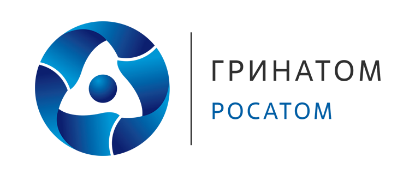 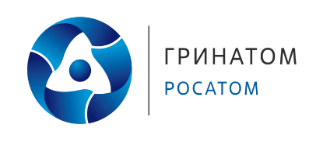 